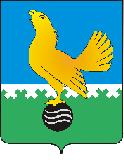 Ханты-Мансийский автономный округ-Юграмуниципальное образованиегородской округ город Пыть-ЯхАДМИНИСТРАЦИЯ ГОРОДАП О С Т А Н О В Л Е Н И ЕОт 19.10.2016										№ 263-паО внесении изменений  в  постановление администрации города от 18.12.2015 № 356-па«Об утверждении  муниципальной программы «Создание условий для обеспечения деятельности исполнительно-распорядительного органа местного самоуправления, развития муниципальной службы и резерва управленческих кадров в муниципальном образовании городской округ город Пыть-Ях на 2016-2020 годы» (в ред.  от 13.05.2016 № 103-па, от 19.08.2016 № 214-па) В соответствии с решением Думы города Пыть-Яха от 24.12.2015 № 374 "О бюджете города Пыть-Яха на 2016 год»,  постановлением администрации города Пыть-Яха от  21.08.2013  № 184-па «О муниципальных и ведомственных целевых программах муниципального образования городской округ город Пыть-Ях», внести в постановление администрации города  от 18.12.2015 № 356-па «Об утверждении  муниципальной программы «Создание условий для обеспечения деятельности исполнительно-распорядительного органа местного самоуправления, развития муниципальной службы и резерва управленческих кадров в муниципальном образовании городской округ город Пыть-Ях на 2016-2020 годы»» следующие изменения:В приложении к постановлению:Строку «Финансовое обеспечение муниципальной программы» паспорта муниципальной программы изложить в следующей редакции:  1.2. Таблицу 2 «Перечень основных мероприятий муниципальной программы»  изложить в новой редакции согласно приложению № 1.1.3. Пункты 1, 2 Подпрограммы 1 «Обеспечение деятельности администрации города Пыть-Яха» Таблицы 3 «Оценка эффективности реализации муниципальной программы» изложить в новой редакции согласно приложению  № 2.2.	Сектору по связям с общественными организациями и СМИ управления делами (О.В. Кулиш) опубликовать постановление в печатном средстве массовой информации «Официальный вестник».3.	Отделу по информационным ресурсам (А.А. Мерзляков) разместить постановление на официальном сайте администрации города в сети Интернет.4.	Настоящее постановление вступает в силу после его официального опубликования.5.	Контроль за выполнением постановления возложить на управляющего делами администрации города Матрухину В.А.И.о. главы  администрации  города Пыть-Яха						          В.П. БойкоПриложение № 2к постановлению администрациигорода Пыть-Яхаот 19.10.2016 № 263-паТаблица 3Оценка эффективности реализации муниципальной программыФинансовое обеспечение муниципальной программыОбщий объем финансирования программы за счет средств бюджета г.Пыть-Яха на 2016-2020 годы составляет: 1 456 879,1 тыс. руб., в т.ч.: 2016 год – 288 913,5 тыс. руб.,2017 год – 291 991,4 тыс. руб.,2018 год – 291 991,4 тыс. руб.,          2019 год – 291 991,4 тыс. руб.,          2020 год – 291 991,4 тыс. руб.Приложение № 1Приложение № 1Приложение № 1Приложение № 1Приложение № 1к постановлению администрации к постановлению администрации к постановлению администрации к постановлению администрации к постановлению администрации города Пыть-Яхагорода Пыть-Яхагорода Пыть-Яхагорода Пыть-Яхагорода Пыть-Яхаот 19.10.2016 № 263-паот 19.10.2016 № 263-паот 19.10.2016 № 263-паПеречень основных мероприятий муниципальной программыПеречень основных мероприятий муниципальной программыПеречень основных мероприятий муниципальной программыПеречень основных мероприятий муниципальной программыПеречень основных мероприятий муниципальной программыПеречень основных мероприятий муниципальной программыПеречень основных мероприятий муниципальной программыПеречень основных мероприятий муниципальной программыПеречень основных мероприятий муниципальной программыПеречень основных мероприятий муниципальной программыПеречень основных мероприятий муниципальной программы№ п.п.Основные мероприятия муниципальной программыОсновные мероприятия муниципальной программыОтветственный исполнитель/соисполнительИсточники финансирования          Финансовые затраты на реализацию (тыс. рублей)                    Финансовые затраты на реализацию (тыс. рублей)                    Финансовые затраты на реализацию (тыс. рублей)                    Финансовые затраты на реализацию (тыс. рублей)                    Финансовые затраты на реализацию (тыс. рублей)          № п.п.Основные мероприятия муниципальной программыОсновные мероприятия муниципальной программыОтветственный исполнитель/соисполнительИсточники финансированиявсегов том числе№ п.п.Основные мероприятия муниципальной программыОсновные мероприятия муниципальной программыОтветственный исполнитель/соисполнительИсточники финансирования2016 год2017 год2018 год2019 год2020 год122345678910Подпрограмма 1. «Обеспечение выполнения полномочий и функций администрации города Пыть-Яха и деятельности МУК "УМТО города Пыть-Яха"»Подпрограмма 1. «Обеспечение выполнения полномочий и функций администрации города Пыть-Яха и деятельности МУК "УМТО города Пыть-Яха"»Подпрограмма 1. «Обеспечение выполнения полномочий и функций администрации города Пыть-Яха и деятельности МУК "УМТО города Пыть-Яха"»Подпрограмма 1. «Обеспечение выполнения полномочий и функций администрации города Пыть-Яха и деятельности МУК "УМТО города Пыть-Яха"»Подпрограмма 1. «Обеспечение выполнения полномочий и функций администрации города Пыть-Яха и деятельности МУК "УМТО города Пыть-Яха"»Подпрограмма 1. «Обеспечение выполнения полномочий и функций администрации города Пыть-Яха и деятельности МУК "УМТО города Пыть-Яха"»Подпрограмма 1. «Обеспечение выполнения полномочий и функций администрации города Пыть-Яха и деятельности МУК "УМТО города Пыть-Яха"»Подпрограмма 1. «Обеспечение выполнения полномочий и функций администрации города Пыть-Яха и деятельности МУК "УМТО города Пыть-Яха"»Подпрограмма 1. «Обеспечение выполнения полномочий и функций администрации города Пыть-Яха и деятельности МУК "УМТО города Пыть-Яха"»1.Основное мероприятие "Обеспечение условий для осуществления возложенных на администрацию города вопросов местного значения в соответствии с Уставом муниципального образования городской округ город Пыть-Ях"Основное мероприятие "Обеспечение условий для осуществления возложенных на администрацию города вопросов местного значения в соответствии с Уставом муниципального образования городской округ город Пыть-Ях"Управление делами администрации города Пыть-Яха / МКУ «УМТО г.Пыть-Яха»всего1 451 519,1287 841,5290 919,4290 919,4290 919,4290 919,41.Основное мероприятие "Обеспечение условий для осуществления возложенных на администрацию города вопросов местного значения в соответствии с Уставом муниципального образования городской округ город Пыть-Ях"Основное мероприятие "Обеспечение условий для осуществления возложенных на администрацию города вопросов местного значения в соответствии с Уставом муниципального образования городской округ город Пыть-Ях"Управление делами администрации города Пыть-Яха / МКУ «УМТО г.Пыть-Яха»местный бюджет1 451 519,1287 841,5290 919,4290 919,4290 919,4290 919,41.1.Расходы на обеспечение деятельности (оказание услуг) муниципальных учрежденийРасходы на обеспечение деятельности (оказание услуг) муниципальных учрежденийМКУ «УМТО г.Пыть-Яха»всего272 382,451 404,455 244,555 244,555 244,555 244,51.1.Расходы на обеспечение деятельности (оказание услуг) муниципальных учрежденийРасходы на обеспечение деятельности (оказание услуг) муниципальных учрежденийМКУ «УМТО г.Пыть-Яха»местный бюджет272 382,451 404,455 244,555 244,555 244,555 244,51.2.Расходы на обеспечение функций органов местного самоуправления городского округаРасходы на обеспечение функций органов местного самоуправления городского округаУправление делами администрации города Пыть-Яхавсего1 133 740,7227 824,7226 479,0226 479,0226 479,0226 479,01.2.Расходы на обеспечение функций органов местного самоуправления городского округаРасходы на обеспечение функций органов местного самоуправления городского округаУправление делами администрации города Пыть-Яхаместный бюджет1 133 740,7227 824,7226 479,0226 479,0226 479,0226 479,01.3.Глава местной администрации (исполнительно-распорядительного органа муниципального образования) городского округаГлава местной администрации (исполнительно-распорядительного органа муниципального образования) городского округаУправление делами администрации города Пыть-Яхавсего22 330,04 466,04 466,04 466,04 466,04 466,01.3.Глава местной администрации (исполнительно-распорядительного органа муниципального образования) городского округаГлава местной администрации (исполнительно-распорядительного органа муниципального образования) городского округаУправление делами администрации города Пыть-Яхаместный бюджет22 330,04 466,04 466,04 466,04 466,04 466,01.4.Прочие мероприятия органов местного самоуправления городского округаПрочие мероприятия органов местного самоуправления городского округаУправление делами администрации города Пыть-Яхавсего23 066,04 146,44 729,94 729,94 729,94 729,91.4.Прочие мероприятия органов местного самоуправления городского округаПрочие мероприятия органов местного самоуправления городского округаУправление делами администрации города Пыть-Яхаместный бюджет23 066,04 146,44 729,94 729,94 729,94 729,9Итого по Подпрограмме 1.Итого по Подпрограмме 1.Итого по Подпрограмме 1.всего1 451 519,1287 841,5290 919,4290 919,4290 919,4290 919,4местный бюджет1 451 519,1287 841,5290 919,4290 919,4290 919,4290 919,4Подпрограмма 2." Повышение профессионального уровня кадрового состава органов местного самоуправления, эффективности и престижа муниципальной службы"Подпрограмма 2." Повышение профессионального уровня кадрового состава органов местного самоуправления, эффективности и престижа муниципальной службы"Подпрограмма 2." Повышение профессионального уровня кадрового состава органов местного самоуправления, эффективности и престижа муниципальной службы"Подпрограмма 2." Повышение профессионального уровня кадрового состава органов местного самоуправления, эффективности и престижа муниципальной службы"Подпрограмма 2." Повышение профессионального уровня кадрового состава органов местного самоуправления, эффективности и престижа муниципальной службы"Подпрограмма 2." Повышение профессионального уровня кадрового состава органов местного самоуправления, эффективности и престижа муниципальной службы"Подпрограмма 2." Повышение профессионального уровня кадрового состава органов местного самоуправления, эффективности и престижа муниципальной службы"Подпрограмма 2." Повышение профессионального уровня кадрового состава органов местного самоуправления, эффективности и престижа муниципальной службы"Подпрограмма 2." Повышение профессионального уровня кадрового состава органов местного самоуправления, эффективности и престижа муниципальной службы"Подпрограмма 2." Повышение профессионального уровня кадрового состава органов местного самоуправления, эффективности и престижа муниципальной службы"2.1.Основное мероприятие "Повышение профессиональной компетентности муниципальных служащих и иных управленческих кадров города Пыть-Яха, обеспечение устойчивого развития кадрового потенциала и повышения эффективности деятельности органов местного самоуправления"Основное мероприятие "Повышение профессиональной компетентности муниципальных служащих и иных управленческих кадров города Пыть-Яха, обеспечение устойчивого развития кадрового потенциала и повышения эффективности деятельности органов местного самоуправления"Управление делами администрации города Пыть-Яха/МКУ Дума  города Пыть-Яхавсего5 060,01 012,01 012,01 012,01 012,01 012,02.1.Основное мероприятие "Повышение профессиональной компетентности муниципальных служащих и иных управленческих кадров города Пыть-Яха, обеспечение устойчивого развития кадрового потенциала и повышения эффективности деятельности органов местного самоуправления"Основное мероприятие "Повышение профессиональной компетентности муниципальных служащих и иных управленческих кадров города Пыть-Яха, обеспечение устойчивого развития кадрового потенциала и повышения эффективности деятельности органов местного самоуправления"Управление делами администрации города Пыть-Яхаместный бюджет4 005,0801,0801,0801,0801,0801,02.1.Основное мероприятие "Повышение профессиональной компетентности муниципальных служащих и иных управленческих кадров города Пыть-Яха, обеспечение устойчивого развития кадрового потенциала и повышения эффективности деятельности органов местного самоуправления"Основное мероприятие "Повышение профессиональной компетентности муниципальных служащих и иных управленческих кадров города Пыть-Яха, обеспечение устойчивого развития кадрового потенциала и повышения эффективности деятельности органов местного самоуправления"МКУ Дума  города Пыть-Яхаместный бюджет1 055,0211,0211,0211,0211,0211,02.1.1.Повышение профессиональной компетентности муниципальных служащих и иных управленческих кадров города Пыть-Яха в рамках организации дополнительного профессионального образования (показатель № 3)Повышение профессиональной компетентности муниципальных служащих и иных управленческих кадров города Пыть-Яха в рамках организации дополнительного профессионального образования (показатель № 3)Управление делами администрации города Пыть-Яха / МКУ Дума  города Пыть-Яхавсего5 060,01 012,01 012,01 012,01 012,01 012,02.1.1.Повышение профессиональной компетентности муниципальных служащих и иных управленческих кадров города Пыть-Яха в рамках организации дополнительного профессионального образования (показатель № 3)Повышение профессиональной компетентности муниципальных служащих и иных управленческих кадров города Пыть-Яха в рамках организации дополнительного профессионального образования (показатель № 3)Управление делами администрации города Пыть-Яхаместный бюджет4 005,0801,0801,0801,0801,0801,02.1.1.Повышение профессиональной компетентности муниципальных служащих и иных управленческих кадров города Пыть-Яха в рамках организации дополнительного профессионального образования (показатель № 3)Повышение профессиональной компетентности муниципальных служащих и иных управленческих кадров города Пыть-Яха в рамках организации дополнительного профессионального образования (показатель № 3)МКУ Дума  города Пыть-Яхаместный бюджет1 055,0211,0211,0211,0211,0211,02.1.2.Организация мероприятий по формированию и подготовке резерва управленческих кадров и кадрового резерва органов местного самоуправления, по проведению конкурсов на замещение вакантных должностей муниципальной службы (показатель №  4)Организация мероприятий по формированию и подготовке резерва управленческих кадров и кадрового резерва органов местного самоуправления, по проведению конкурсов на замещение вакантных должностей муниципальной службы (показатель №  4)Управление делами администрации города Пыть-Яха / МКУ Дума  города Пыть-Яхавсего0,00,00,00,00,00,02.1.2.Организация мероприятий по формированию и подготовке резерва управленческих кадров и кадрового резерва органов местного самоуправления, по проведению конкурсов на замещение вакантных должностей муниципальной службы (показатель №  4)Организация мероприятий по формированию и подготовке резерва управленческих кадров и кадрового резерва органов местного самоуправления, по проведению конкурсов на замещение вакантных должностей муниципальной службы (показатель №  4)Управление делами администрации города Пыть-Яха / МКУ Дума  города Пыть-Яхаместный бюджет0,00,00,00,00,00,02.2.Основное мероприятие "Обеспечение мер, способствующих повышению результативности и эффективности муниципальной службы, в том числе по предупреждению коррупции, выявлению и разрешению конфликта интересов в органах местного самоуправленияОсновное мероприятие "Обеспечение мер, способствующих повышению результативности и эффективности муниципальной службы, в том числе по предупреждению коррупции, выявлению и разрешению конфликта интересов в органах местного самоуправленияУправление делами администрации города Пыть-Яха / МКУ Дума  города Пыть-Яхавсего300,060,060,060,060,060,02.2.Основное мероприятие "Обеспечение мер, способствующих повышению результативности и эффективности муниципальной службы, в том числе по предупреждению коррупции, выявлению и разрешению конфликта интересов в органах местного самоуправленияОсновное мероприятие "Обеспечение мер, способствующих повышению результативности и эффективности муниципальной службы, в том числе по предупреждению коррупции, выявлению и разрешению конфликта интересов в органах местного самоуправленияУправление делами администрации города Пыть-Яха / МКУ Дума  города Пыть-Яхаместный бюджет300,060,060,060,060,060,02.2.1.Проведение мониторинга и анализа эффективности мер по соблюдению требований к служебному поведению и урегулированию конфликта интересов в сфере профилактики коррупции на муниципальной службе (показатель №  5)Проведение мониторинга и анализа эффективности мер по соблюдению требований к служебному поведению и урегулированию конфликта интересов в сфере профилактики коррупции на муниципальной службе (показатель №  5)Управление делами администрации города Пыть-Яха / МКУ Дума  города Пыть-Яхавсего0,00,00,00,00,00,02.2.1.Проведение мониторинга и анализа эффективности мер по соблюдению требований к служебному поведению и урегулированию конфликта интересов в сфере профилактики коррупции на муниципальной службе (показатель №  5)Проведение мониторинга и анализа эффективности мер по соблюдению требований к служебному поведению и урегулированию конфликта интересов в сфере профилактики коррупции на муниципальной службе (показатель №  5)Управление делами администрации города Пыть-Яха / МКУ Дума  города Пыть-Яхаместный бюджет0,00,00,00,00,00,02.2.2.Проведение совещаний, консультационно-методических занятий, "круглых столов" для муниципальных служащих по актуальным вопросам муниципальной службы и противодействия коррупции (показатель №  5)Проведение совещаний, консультационно-методических занятий, "круглых столов" для муниципальных служащих по актуальным вопросам муниципальной службы и противодействия коррупции (показатель №  5)Управление делами администрации города Пыть-Яха / МКУ Дума  города Пыть-Яхавсего0,00,00,00,00,00,02.2.2.Проведение совещаний, консультационно-методических занятий, "круглых столов" для муниципальных служащих по актуальным вопросам муниципальной службы и противодействия коррупции (показатель №  5)Проведение совещаний, консультационно-методических занятий, "круглых столов" для муниципальных служащих по актуальным вопросам муниципальной службы и противодействия коррупции (показатель №  5)Управление делами администрации города Пыть-Яха / МКУ Дума  города Пыть-Яхаместный бюджет0,00,00,00,00,00,02.2.3.Организация и проведение конкурса "Лучший муниципальный служащий города Пыть-Яха" среди муниципальных служащих органов местного самоуправления, участие в конкурсе среди муниципальных служащих ХМАО-Югры "Лучший муниципальный служащий"Организация и проведение конкурса "Лучший муниципальный служащий города Пыть-Яха" среди муниципальных служащих органов местного самоуправления, участие в конкурсе среди муниципальных служащих ХМАО-Югры "Лучший муниципальный служащий"Управление делами администрации города Пыть-Яха / МКУ Дума  города Пыть-Яхавсего300,060,060,060,060,060,02.2.3.Организация и проведение конкурса "Лучший муниципальный служащий города Пыть-Яха" среди муниципальных служащих органов местного самоуправления, участие в конкурсе среди муниципальных служащих ХМАО-Югры "Лучший муниципальный служащий"Организация и проведение конкурса "Лучший муниципальный служащий города Пыть-Яха" среди муниципальных служащих органов местного самоуправления, участие в конкурсе среди муниципальных служащих ХМАО-Югры "Лучший муниципальный служащий"Управление делами администрации города Пыть-Яха / МКУ Дума  города Пыть-Яхаместный бюджет300,060,060,060,060,060,0Итого по Подпрограмме 2.Итого по Подпрограмме 2.Итого по Подпрограмме 2.всего5 360,01 072,01 072,01 072,01 072,01 072,0Итого по Подпрограмме 2.Итого по Подпрограмме 2.Итого по Подпрограмме 2.местный бюджет5 360,01 072,01 072,01 072,01 072,01 072,0Итого по Программе Итого по Программе Итого по Программе всего1 456 879,1288 913,5291 991,4291 991,4291 991,4291 991,4Итого по Программе Итого по Программе Итого по Программе местный бюджет1 456 879,1288 913,5291 991,4291 991,4291 991,4291 991,4ИнвестицииИнвестициивсего0,00,00,00,00,00,0ИнвестицииИнвестицииместный бюджет0,00,00,00,00,00,0Прочие расходыПрочие расходывсего1 456 879,1288 913,5291 991,4291 991,4291 991,4291 991,4Прочие расходыПрочие расходыместный бюджет1 456 879,1288 913,5291 991,4291 991,4291 991,4291 991,4Ответственный исполнительОтветственный исполнительУправление делами администрации города Пыть-Яха Управление делами администрации города Пыть-Яха всего1 183 441,7237 298,1236 535,9236 535,9236 535,9236 535,9Ответственный исполнительОтветственный исполнительместный бюджет1 183 441,7237 298,1236 535,9236 535,9236 535,9236 535,9Соисполнитель 1Соисполнитель 1МКУ Дума  города Пыть-Яхавсего1 055,0211,0211,0211,0211,0211,0Соисполнитель 1Соисполнитель 1местный бюджет1 055,0211,0211,0211,0211,0211,0Соисполнитель 2Соисполнитель 2МКУ «УМТО г.Пыть-Яха»всего272 382,451 404,455 244,555 244,555 244,555 244,5Соисполнитель 2Соисполнитель 2местный бюджет272 382,451 404,455 244,555 244,555 244,555 244,5№
п/пНаименование
показателей 
результатовНаименование мероприятий (комплекса мероприятий, подпрограмм), обеспечивающих  достижение результатаФактическое  значение показателя на момент  разработки  программыФактическое  значение показателя на момент  разработки  программыЗначения   показателя по годамЗначения   показателя по годамЗначения   показателя по годамЗначения   показателя по годамЗначения   показателя по годамЦелевое  значение показателя на момент окончания действия программыЦелевое  значение показателя на момент окончания действия программыЦелевое  значение показателя на момент окончания действия программыСоотношение затрат и результатов (тыс. руб.)Соотношение затрат и результатов (тыс. руб.)Соотношение затрат и результатов (тыс. руб.)Соотношение затрат и результатов (тыс. руб.)№
п/пНаименование
показателей 
результатовНаименование мероприятий (комплекса мероприятий, подпрограмм), обеспечивающих  достижение результатаФактическое  значение показателя на момент  разработки  программыФактическое  значение показателя на момент  разработки  программыЗначения   показателя по годамЗначения   показателя по годамЗначения   показателя по годамЗначения   показателя по годамЗначения   показателя по годамЦелевое  значение показателя на момент окончания действия программыЦелевое  значение показателя на момент окончания действия программыЦелевое  значение показателя на момент окончания действия программыобщие  затраты по  соответствующим мероприятиямобщие  затраты по  соответствующим мероприятиямв т.ч. бюджетные затратыв т.ч. бюджетные затраты№
п/пНаименование
показателей 
результатовНаименование мероприятий (комплекса мероприятий, подпрограмм), обеспечивающих  достижение результатаФактическое  значение показателя на момент  разработки  программыФактическое  значение показателя на момент  разработки  программы2016г.2017г.2018г2019г.2020г.
2020г.
городского бюджетафедерального/ окружного бюджета12344567899101011111213Подпрограмма 1. «Обеспечение деятельности администрации города Пыть-Яха»Подпрограмма 1. «Обеспечение деятельности администрации города Пыть-Яха»Подпрограмма 1. «Обеспечение деятельности администрации города Пыть-Яха»Подпрограмма 1. «Обеспечение деятельности администрации города Пыть-Яха»Подпрограмма 1. «Обеспечение деятельности администрации города Пыть-Яха»Подпрограмма 1. «Обеспечение деятельности администрации города Пыть-Яха»Подпрограмма 1. «Обеспечение деятельности администрации города Пыть-Яха»Подпрограмма 1. «Обеспечение деятельности администрации города Пыть-Яха»Подпрограмма 1. «Обеспечение деятельности администрации города Пыть-Яха»Подпрограмма 1. «Обеспечение деятельности администрации города Пыть-Яха»Подпрограмма 1. «Обеспечение деятельности администрации города Пыть-Яха»Подпрограмма 1. «Обеспечение деятельности администрации города Пыть-Яха»Подпрограмма 1. «Обеспечение деятельности администрации города Пыть-Яха»Подпрограмма 1. «Обеспечение деятельности администрации города Пыть-Яха»Подпрограмма 1. «Обеспечение деятельности администрации города Пыть-Яха»Подпрограмма 1. «Обеспечение деятельности администрации города Пыть-Яха»Подпрограмма 1. «Обеспечение деятельности администрации города Пыть-Яха»1.Сохранение доли реализованных вопросов местного значения, отдельных государственных полномочий, переданных в установленном порядке в %.Финансовое обеспечение выполнения полномочий и функций администрации города, деятельности МКУ «УМТО г.Пыть-Яха»1001001001001001001001001001451519,11451519,11451519,11451519,102.Сохранения уровня выполнения договорных обязательств по материально-техническому и организационному обеспечению деятельности администрации города в %Финансовое обеспечение выполнения полномочий и функций администрации города, деятельности МКУ «УМТО г.Пыть-Яха»1001001001001001001001001001451519,11451519,11451519,11451519,10